Муниципальное бюджетное дошкольное образовательное учреждениеДетский сад № 15 «Бережок» Конспект непосредственно образовательной деятельностипо познавательному развитию с детьми средней группыТема: «Волшебное мыло»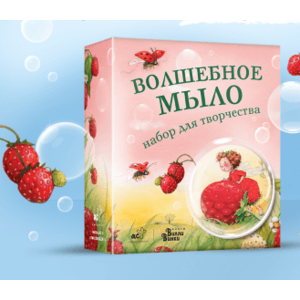                  Разработала Воспитатель: Е.Н. Быковаг. Салехард. 2021 г.Конспект НОД по познавательному развитию в средней группе «Волшебное мыло»Цель: Развитие творческого мышления, через исследовательскую опытно – экспериментальную деятельность, через познание окружающего мира.Задачи:Образовательные:Формировать познавательный интерес и познавательные действия ребенка в различных видах  деятельности через игру-экспериментирование;Познакомить детей со свойствами мыла и его разновидности (душистое твердое, жидкое, ароматное и пенообразование, скользкое при намокании);Познакомить с необычным способом использования мыла (рисование на бархатной бумаге); рисовать мыльными пузырями;Закрепить знания детей о том, для чего нужно мыло в повседневной жизни;Формировать культурно – гигиенические навыки;Учить работать в коллективе и самостоятельно во время опытов;Развивающие:развивать познавательную активность детей в процессе знакомства  со свойствами мыла;развивать все познавательные функции (восприятие, внимание, память, мышление, речь);активизировать и обогащать словарь детей, развивать связную речь; «твердое душистое мыло», «жидкое мыло», «эксперимент».Воспитательные:воспитывать интерес к деятельности, самостоятельность, внимательность, уверенность, аккуратность.Дидактический наглядный материал: Демонстрационный:  яркая красочная коробка с содержимым (мыло разных видов (твердое, жидкое), размера, формы, цвета), интерактивная система «Колибри», указка. Раздаточный: вырезанные из бархатной бумаги ладошки на каждого ребенка, стаканчики для воды, ватные палочки, трубочки для коктейля.Ход НОДВоспитатель: Здравствуйте ребята, давайте с вами познакомимся. Меня зовут, Евгения Николаевна. Вы знаете, я  шла к вам в группу, и вдруг перед собой под деревом увидела яркую коробку! Мне стало очень интересно, что же в ней. Я ее взяла и принесла к вам. Вот эта коробочка!  Как вы думаете, что в этой коробочке? Подойдите ко мне, вместе посмотрим. Только руками  не трогаем, а смотрим глазками. Хорошо? (ставит коробку на столик, дети стоят вокруг, открывает коробку вместе с детьми). Ой, смотрите, что это? (достает душистое мыло).Дети: Мыло.Воспитатель: Правильно это мыло. Сколько здесь в коробочке кусочков мыла?  Давайте посчитаем (дети считают). Воспитатель: Про мыло даже есть загадка. Вот, послушайте.Ускользает как живое,Но не выпущу его я,Белой пеной пенится,Руки мыть не ленится. (Мыло).Воспитатель: Давайте рассмотрим , какое мыло еще есть в нашей коробке (рассматривает вместе с детьми разные куски мыла).Воспитатель: Какого оно цвета, какой формы?  Дети: (отвечают) зеленое (красное), квадратной, прямоугольной. Воспитатель: мыло гладкое или шершавое?  Твёрдое или мягкое? какой имеет запах? Давайте понюхаем. Чем пахнет? Приятный запах. Вот поэтому такое мыло называется душистым.Воспитатель: Как вы думаете для чего нам нужно мыло?Дети: мыть лицо и руки, чтобы они были чистые.Воспитатель: А зачем надо мыть руки? Правильно. Чтобы уничтожить микробов и вирусов, которые живут на руках, когда они грязные. Посмотрите какие бывают  вирусы и микробы  (показ вируса – коронавирус на Колибри, читает стихотворение). Все микробы и бациллы
Как огня боятся мыла.
Нужно ручки с мылом мыть,
Чтоб здоровенькими быть.
Знают дети все вокруг:
Мыло – наш надёжный друг!Воспитатель: (коробка с двойным дном, под ним жидкое мыло). А в коробочке оказывается что-то еще есть! Что это, как вы думаете? (жидкое мыло) А почему оно называется жидким? Дети: Оно течет, его можно налить.Воспитатель: Я предлагаю вам выбрать бумажные ладошки у меня на столе и сесть за столы. Мы с вами нарисуем микробов с помощью мыла, а потом победим их  с помощью воды (дети выбирают бумажные ладошки, садятся за столы, рисуют микробов на шаблонах ладошках и затем ватными палочками смывают вирус с ладошки).Воспитатель: Молодцы, ребята! Смотрите, как микробы исчезают на глазах, и наши ручки снова чистые. От простой воды и мылаУ микробов тают силы.Чтоб микробам жизнь не дать,Руки в рот не надо брать.Воспитатель: А сейчас мы с вами превратимся в большой мыльный пузырь. Возьмемся за руки и надуем его.Физминутка «Пузырь» (дети встают в круг, взявшись за руки)Раздувайся пузырь,Раздувайся большойОставайся большой да не лопайсяОн летел, летел, летелИ за веточки задел…и лопнул     Ш-ш-ш.Воспитатель:  Как вы думаете, что еще можно сделать с помощью мыла?  Дети: Мыльные пузыриВоспитатель: Ребята, а мыло может не только мыть, но и нас позабавить. Давайте вместе с вами поэкспериментируем,  попробуем сделать мыльные пузыри. Я сейчас кусочек твердого душистого мыла опущу в воду, помешаю и попробую подуть (воспитатель пытается выдуть мыльные пузыри)Воспитатель: Какой можно сделать вывод? Почему мы не можем надуть мыльные пузыри?Дети: Пузыри из твердого мыла не получаются.Воспитатель:  А из какого мыла получатся мыльные пузыри? (из жидкого мыла). Давайте проверим. В стаканчике смешаем немного воды и жидкого мыла. А теперь опустим трубочку и подуем.Воспитатель: Какой можно сделать вывод?Дети: Пузыри получаются только из жидкого мыла.Воспитатель: -   А из какого мыла получатся мыльные пузыри? (из жидкого мыла). Давайте проверим? Садитесь за столы, я в ваши  стаканчики  капну немного жидкого мыла. (наливает в стаканчики с жидкое  мыло).А теперь опустим трубочку  в воду и подуйте (дети выдувают мыльные пузыри).Воспитатель:- Что же у нас получилось? Правильно, мыльные пузыри. Какой из этого можно сделать вывод? Воспитатель:- А теперь я добавлю в ваши стаканчики немного краски (наливает в стаканчики с жидким мылом всем разноцветную краску). Опустите трубочки  в воду и снова подуйте (дети снова выдувают мыльные пузыри).Воспитатель:- Ой, смотрите, какие  мыльные пузыри у вас получились? (разноцветные). Как вы думаете, почему получились разноцветные мыльные пузыри? (потому что добавили краску)Рефлексия: Ребята вам понравилось сегодня играть?А что больше всего понравилось? Что вы сегодня узнали?Для чего нам нужно мыло?Какое мыло бывает?Какие эксперименты мы провели с мылом? Воспитатель: Ребята, мне тоже очень понравилось с вами играть, и я решила подарить вам вкусняшки (вручает всем чупсики- смайлики).